UNIVERSITY OF MALAYAEXAMINATION FOR THE DEGREE OF MASTER OF ECONOMICS ACADEMIC SESSION 2016/2017: SEMESTER 1EXGA6120:  Advanced MicroeconomicsDec 2016/Jan 2017	Time: 3 hoursINSTRUCTIONS  TO CANDIDATES:This exam paper consists of two parts: Part A and Part B. Answer 1 question in Part A and all questions in Part B.(This question paper consists of 5 questions on 4 printed pages)EXGA6120PART AGiven a one-output two-input production and indirect profit (n*) function (Y) of the form:Y = xr-s-x 4n• = 0.082P10 w-1  0·5 W- 2o  .4Set up the profit maximization problem and show the first and second order conditions.Solve for both input demands.What is the output supply?Solve for the supply equation  and input demand  using Hotelling's Lemma.Compare and discuss the input demands found in (b) and (d).(25 marks)Two firms have the cost function STC1 = Sq; + 400 and STC2 = Sqi + 10q1 + 1000 where firm 1's output positively affects firm 2's cost. The two  firms  operate  in perfectly competitive market facing output prices of  P1 = $100 and P2  = $200.Determine the profit-maximizing outputs and profit for these two firms operating independently.Determine the socially optimal level of output and profits. Is it in the firms' interest to operate at these levels?Under what condition will tax and permits be used to define property rights under the 2 firm-economy.(25 marks)PARTSFrom the following  indirect utility function 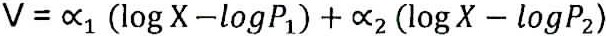 Find the Marshallian  demand curves for good 1 and good 2.Find the own-price and income elasticity associated with good 1.c)  Suppose q1 = 30, P1 = $1.50, q2 = 11, P2 = $5, and income (X) = $10.Calculate the compensated own price elasticity for good 1.(25 marks)2/4EXGA6120(a) Consider a pure exchange market with two goods (X and Y) and two consumers (1 and 2) with utilitiesU1(X1,Y1) = 2 log X1 + log Y1U2(X2,Y2) = log X2 + 2 log Y2The initial endowments for consumer 1 is (2,1) and that for consumer 2 is (0,3).Draw the Edgeworth box diagram for this exchange economy.What would be the competitive equilibrium?(17 marks)(b) Anna and Bess are assigned to write a joint paper within a 24-hour  period  about the Pareto optimal provision of public goods. Let tA denote the number of hours that Anna contributes to the project  and ta the number  of hours  that  Bess  contributes.  The numeric grade that Anna and Bess can earn is a function 23/n(tA+t a), of the total number of hours that they contribute to the project. If Anna contributes tA, then she  has (24-tA)  hours in a day for  leisure.  Anna's utility  function is  LJA =  23/n(tA+ts)  +/n(24-tA), and Bess's utility function is U8 = 23/n(tA+t s) + /n(24-t a). If they choose the hours to contribute simultaneously and independently, what is the Nash equilibrium number of hours that each will provide?(8 marks)(a) Let there be n firms in an industry. Each firm I (i=1,2,3...n) produce a quantity of output qi and have a constant marginal cost Ci, so that firm i's cost functionCi(qi)=Ci•qi.  Define Q  = Lt=i qi and  assume  that  the  industry  faces  linear  demandcurve, P = A-BQ.Show that when there are n firms playing a Cournot game,Lt=1  CA - Ct)Q=	( n  + l ) Band	p=	A+Li=l C in+l(10 marks)3/4EXGA6120Suppose all firms have access to the same production technology  (C1=C for alland that there are many other potential firms that could enter the industry using this same technology. What is the competitive outcome in this competitive case? Find P and Q, and compare them to the limits of the Cournot P and Q as n   oo.(6 marks)(b) Discuss the conditions for long-run equilibrium and efficient number of firms in oligopolistic  competition.(9 marks)END4/4